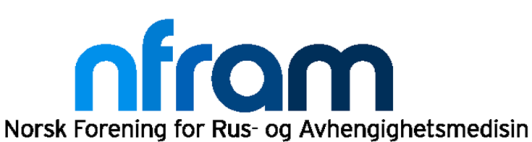 Den norske legeforeningÅrsrapport for 2020Godkjent av årsmøtet 12.11.2020Innhold:Styrets arbeidSpesialitetskomiteMedlemssituasjonSpesialistutdanningØkonomiPrioriterte oppgaver for styret i NFRAM Norsk forening for rus- og avhengighetsmedisin (NFRAM):En fagmedisinsk forening i Den norske legeforening.Internettside: www.nfram.no Postadresse:Norsk forening for rus- og avhengighetsmedisin, Den norske legeforeningPostboks 1152 Sentrum, 0107 OsloOrganisasjonsnummer: 991180834Bankgiro: 5083 05 28218Styrets arbeidStyrets sammensetning fra 1.1.2020Styret består av leder og 6 styremedlemmer. Styrets leder velges hvert annet år av årsmøtet. Styrets medlemmer sitter i 2 år ad gangen og kan gjenvelges. Bare inntil 3 medlemmer kan skiftes ut samtidig. Styret fungerer fra nyttår, konstituerer seg på første møte og velger selv nestleder og kasserer. Styret har ikke sekretær. Det sittende styret ble valgt på årsmøtet i 2019. Guri Spilhaug, lederRune Tore Strøm, nestlederMinna Kuoppamäki - Hansen, kassererBjørn-Magnus Tunheim SimonsenInger Margrete HagebergUnn Merete Øyan KallandHåkon Næsheim Lundblad (FuRA)2 medlemmer i styret er på valg på årsmøtet 2020 Minna Kuoppamäki -Hansen, kassererBjørn-Magnus Tunheim SimonsenHåkon Næsheim Lundblad har vært styremedlem for FuRA i 2020. FuRA har besluttet at dette vervet går på omgang og han erstattes nå av Martin Ryssdal UNN.  Styremøter og sakerStyrets møteaktivitet i 2018:Arbeidsmøte 22. januarArbeidsmøte 26. februarArbeidsmøte 25.marsArbeidsmøte 17.aprilArbeidsmøte 26.mai3-4.september – sammen med spesialitetskomiteenArbeidsmøte 12. novemberLøpende styrearbeid har ellers vært behandlet på e-postAdministrasjon og støttefunksjonerForeningen har ingen ansatte. Administrativt arbeid utføres av leder. Økonomi- og regnskapsarbeid utføres av kasserer. Revisjon har vært utført av Rolf Birkeland, Kristiansand.Arbeid med ny struktur i spesialistutdanning av legerStyret har et nært samarbeid med spesialitetskomiteen og har deltatt i arbeidet om den nye spesialitetsstrukturen. Nestleder i NFRAM er leder av spesialitetskomiteen. Styret og spesialitetskomiteen har:Arrangerte et seminar for alle utdanningsansvarlige leger i rus- og avhengighetsmedisin 30.januar 2020.Gjennomførte et felles arbeidsseminar 3-4 september, beskrevet tidligereHøringsarbeid og høringsuttalelserNFRAM har avgitt høringsuttalelse i 7 sakerAvkriminaliseringDigital hjemme oppfølgingEgenandel poliklinikkInnspill til nasjonal alkoholstrategiOppfølging etter rusmiddeloverdose» i Pakkeforløp rusbehandlingNasjonal veileder for vanedannende medikamenterFørerkortforskriftenAlle høringsuttalelser lastes opp elektronisk og er tilgjengelige for alle på Legeforeningens hjemmesider under høringer. Bruk ”min side”.ValgkomiteValgkomité består av tre personer, en leder og 2 medlemmer.Valgkomitéen velges av årsmøtet for kommende styrets funksjonsperiode. Valget skjer ved simpelt flertall. Kristin Bergstad Lazaridis, Erling Bakken og Anna Rita Spein ble valgt på årsmøtet 2018 for perioden 1.1.2019 – 31.12.2020. Alle tar gjenvalg for perioden 2021 - 2022.LandsstyrerepresentasjonPå grunn av en misforståelse i dialog med Legeforeningen sentralt har NFRAM ikke hatt representant i Landsstyret i 2019 og 2020. På faglandsrådets møte i 2021 vil vi sørge for at NFRAMs kandidat til Landsstyret blir foreslått i valggruppe 6.FaglandsrådRune Tore Strøm er NFRAMS representant i Faglandsrådet i 2020 og 2021. Bjørn-Magnus Tunheim Simonsen er hans vararepresentant. FuRa (Fagutvalg av leger i spesialisering i rus- og avhengighetsmedisin)Det er etablert fagutvalg av leger i spesialisering (LIS) i alle fagmedisinske foreninger (Fuxx). FuRA i NFRAM 2020 har vært sammensatt slik at det er en LIS fra hver av de 4 regionene med tilknytning til regionale utdanningssenter. FuRA representantene kan på eget initiativ fremme saker til styret i NFRAM. FuRA har besluttet at vervet som styremedlem i NFRAM skal gå på omgang. 2 av FuRAs medlemmer har dermed fått erfaringer fra styreverv.Helse Nord:	Martin Ryssdal		martin.ryssdal@unn.no Helse Midt:	Stine Kirkholm Sveingard	Stine.Kirkholm.Sveingard@stolav.noHelse Vest:	Trine Mikkelsen		trine.mikkelsen@helse-bergen.no Helse Sør-Øst: Håkon Lundblad Næsheim 	haanae@ous-hf.noSamarbeid med LegeforeningenInnspill til Helsedirektoratets anbefalinger vedrørende prioriteringer i pandemisituasjonenPlanlegging av frokostseminar i regi av AKAN og Legeforeningen nov 2020 i forbindelse med en europeisk konferanse om alkohol som skulle vært arrangert i Oslo men som ble avlyst på grunn av pandemienDeltatt på vegne av Legeforeningen i Actis seminar om avkriminalisering i septemberLeder av NFRAM ble på vegne av Legeforeningen intervjuet i Dagens Medisin om avkriminalisering.Internasjonalt samarbeidNFRAM er medlem i European Federation of Addiction Societies (EUFAS). Jørgen G. Bramness er NFRAMs representant og sekretær (Secretary general) i styret (Executive commitee). Mer informasjon om EUFAS finnes på hjemmesiden (www.eufas.net). Der står det bl.a.:The purpose of EUFAS, founded in 2010, is to promote education and advances in knowledge and understanding in the field of addiction in all European countries, for the non-profit protection of health. ‘Addiction’ comprises all mental disorders related to the use of psychoactive substances and non-substance habit-forming products (such as gambling).Specifically EUFAS intends to:Improve addiction care in European countries,Improve prevention measures both on a national as well as a European level,Support those European countries whose prevention and treatment systems may be less developed,Influence the allocation of financial resources for addiction research on a national as well as a European level.I året 2019/20 har EUFAS jobbet med informasjonsarbeid, gjennom hjemmesiden. Det er gjennomført en survey på nasjonale retningslinjer for behandling av alkoholmisbrukslidelser som vil publiseres i European Addiction Research. Grunnet corona-situasjonen har EUFAS hatt laber aktivitet, men vi vil fortsatt organisere et «Alcohol-track» på Lisbon Addictions 2022 konferansen.Spesialitetskomiteens arbeid Spesialitetskomiteens sammensetning Leder:		Rune Tore Strøm 4 årMedlem:	Svein Skjøtskift 2 årMedlem:	Siv Kjelsås Kvinge 4 årMedlem:	Helge Waal 2 årLIS-repr:	Marianne HvistendahlVara-medl:	Petra Becker 4 årVara-medl:	Mariann Leikanger 2 årLIS vara:	Guro Welander AngeneteAlle medlemmene i spesialitetskomiteen møter på møtene og deltar i arbeidet, også vara.Spesialitetskomiteen har 3 medlemmer på valg hvorav 1 skal ha PhD.Legeforeningens landsstyre har besluttet at fra 2019 skal fagstyret oppnevne leder og medlemmene av spesialitetskomiteene etter innstilling fra de fagmedisinske foreningene og fagutvalg for leger i spesialisering (FuRA).Spesialitetskomiteen for rus- og avhengighetsmedisin har en forskriftsfestet rolle som sakkyndige i vurdering av utdanningsvirksomheter. Vurderingene meldes til Helsedirektoratet via legeforeningen og legges til grunn for Helsedirektoratets vurdering. Spesialitetskomiteen har sendt sin vurdering av alle 23 søknader om godkjenning som utdanningsvirksomheter. Det var planlagt institusjonsbesøk høsten 2020. Dette utsatt både pga. pandemirestriksjoner og at Helsedirektoratet ikke har besvar på søknadene ennå.Spesialitetskomiteen behandler søknader om godkjenning av kurs.Spesialitetskomiteen for rus- og avhengighetsmedisin bidrar med sakkyndige i saksbehandlingen av søknader om spesialistgodkjenning hvor Helsedirektoratet ønsker en anbefaling. Dette har vært tilfelle for de fleste søknader om godkjenning etter overgangsregler. Det vil også være aktuelt for flere søknader om godkjenning etter ordinær spesialistutdanning skal behandles. Styret ønsker å ta initiativ til et nordisk samarbeid/nettverk i samarbeid med de aktuelle nordiske foreningene. Dette har ikke blitt fulgt opp i 2020 på grunn av pandemisituasjonenMedlemssituasjonNorsk forening for rus- og avhengighetsmedisin har i dag 284 medlemmer. 159 ordinære (hovedmedlem) og 125 assosierte medlemmer. 
Det er 136 spesialister i rus- og avhengighetsmedisinAlle de tidligere medlemsrapportene på nettsidene her:https://legeforeningen.no/Emner/Andre-emner/Legestatistikk/Medlemsstatistikk/Fagmedisinske-foreninger/norsk-forening-for-rus--og-avhengighetsmedisin/SpesialistutdanningSpesialistutdanningens regelverk finnes på hjemmesidene til Helsedirektoratet og Legeforeningen. NFRAM har ansvar for gjennomføring av det nåværende kursprogrammet i spesialistutdanningen. Ny ordning for spesialistutdanning del III trådte i kraft 1. mars 2019. De obligatoriske kursene (innføringskurset, grunnkursene og andre) er etter 1.3.2019 ikke formelt obligatoriske, men de regionale utdanningssentrene i de fire regionene har signalisert at de fortsatt vil betrakte grunnkursene som obligatoriske, de benevnes som «anbefalte kurs». Spesialitetskomiteen og styret i NFRAM gjennomførte et arbeidsseminar 3-4 september for å påbegynne en revisjon av kursrekken, inklusive introduksjonskurset. Målet er å etablere e-læringskurs som del av kursinnholdet slik at kandidatene får forberedt seg godt til temaene på de aktuelle kursene. Noen av samlingene vil kunne kortes ned til for eksempel 3 dager i stedet for 5, noe som kan være en fordel både for arbeidsgiver og for den enkelte LIS i forhold til familiesituasjon. Kursinnholdet er revidert i henhold til læringsmål og innholdet i de fire kursene justeres slik at temaene samles logisk.Innføringskurset inneholder bl.a. krisehåndteringGrunnkursrekken:Dempende midler. Farmakologisk behandling.Sentralstimulerende midler, psykoaktive/hallusinogene/AAS. Kognitiv terapi, MIKomorbiditet, kultur. Integrert behandling.Rus og samfunn, lovverk, sosialtjeneste, familieterapi, nettverkEmnekursene fordeler seg på de ulike lærestedene hvor fagledere jobber.Grunnkursene og emnekursene dekker mer enn timekravet til anbefalte (obligatoriske) kurs som er 240.Status for kursaktiviteten:Innføringskurs, 1 uke for LIS. Dette kurset er arrangert for syvende gang i november 2020Grunnkurs-rekke bestående av fire ukes-kurs, ett hvert semester. 1. rekke er avsluttet i april 2017. 23 har gjennomført hele kursrekken.2. rekke er avsluttet i april 2018. 35 har gjennomført hele kursrekken3. rekke er avsluttet i november 2019. 36 deltagere har gjennomført hele kurset4. rekke startet i september 2019, vår-kurset 2020 ble avlyst men avholdes i november 2020 og høstkurset er gjennomført i oktober 2020Obligatoriske emnekurs arrangeres regelmessig og annonseres på RegUt Oslo universitetssykehus, det består av terapi-kurs, farmakologikurs, ADHD kurs og toksikologikurs.ØkonomiResultatregnskapet for 2019 (hele året) er godkjent av revisor og sendt til Legeforeningen og redegjøres for på årsmøtet.Resultatregnskapet for 2020 pr september redegjøres for på årsmøtet.Utkast til budsjett for 2021 presenteres på årsmøtet.Det utbetales ikke honorar til styrets medlemmer.Prioriterte oppgaver for styret i NFRAM Vedtekter for NFRAM § 3	Formål og oppgaverNorsk Forening for Rus- og Avhengighetsmedisin er en fagmedisinsk forening i Den norske legeforening. I tillegg til formålsbestemmelsene i Legeforeningens lover,§1-2, § 3-6-3 og § 3-6-4 er foreningens formål:Å fremme fagfeltet rus- og avhengighetsmedisin i det tverrfaglige perspektivet.Å fremme forskning og fagutvikling, vitenskapelig og klinisk.Å fremme faglig kontakt mellom medlemmer og øvrige leger som arbeider med eller er interessert i rus- og avhengighetsmedisin på vitenskapelig eller klinisk/praktisk basis, og øke rekrutteringen til fagfeltet.NFRAMs visjon: Ta ansvar for det medisinskfaglige i det tverrfaglige:Ta ansvar for innholdet i spesialistutdanningen på et nasjonalt nivåEtablere et nordisk nettverkLage rådgivende fagskrifter om sentrale medisinskfaglige tema etter modell av Legeforeningens skriftserieBygge om internettsiden slik at den er i samsvar med de ulike oppgavene med en tydelig side om spesialistutdanningenOslo 12.11.2020Guri SpilhaugLeder av NFRAM